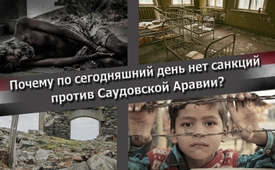 Почему по сегодняшний день нет санкций против Саудовской Аравии?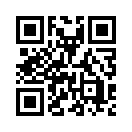 С марта 2015 года в нарушение всех международных прав Йемен подвергается бомбардировкам со стороны Саудовской Аравии. Западные СМИ закрыли глаза на полное разрушение инфраструктуры этой страны.С марта 2015 года в нарушение всех международных прав Йемен подвергается бомбардировкам со стороны Саудовской Аравии. Западные СМИ закрыли глаза на полное разрушение инфраструктуры этой страны. Целенаправленно и неоднократно бомбились больницы, система здравоохранения на грани полного развала. Сотни тысяч недоедают, в том числе по меньшей мере 462.000 детей. Каждые 10 минут умирает йеменский ребенок. «Состояние здоровья детей беднейшей страны Ближнего Востока еще никогда не находилось в таком катастрофическом положении, как сегодня», – сказала Меритшель Релано – представитель ЮНИСЕФ в Йемене. Почему же не нашлось ни одного западного политика, призвавшего к осуждению виновников этой гуманитарной катастрофы? Почему всё ещё не слышно требований ввести санкции против Саудовской Аравии – главного агрессора в этой интервенции?от gp.Источники:www.gegenfrage.com/un-im-jemen-stirbt-alle-zehn-minuten-ein-kind/Может быть вас тоже интересует:---Kla.TV – Другие новости ... свободные – независимые – без цензуры ...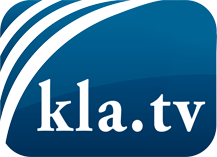 О чем СМИ не должны молчать ...Мало слышанное от народа, для народа...регулярные новости на www.kla.tv/ruОставайтесь с нами!Бесплатную рассылку новостей по электронной почте
Вы можете получить по ссылке www.kla.tv/abo-ruИнструкция по безопасности:Несогласные голоса, к сожалению, все снова подвергаются цензуре и подавлению. До тех пор, пока мы не будем сообщать в соответствии с интересами и идеологией системной прессы, мы всегда должны ожидать, что будут искать предлоги, чтобы заблокировать или навредить Kla.TV.Поэтому объединитесь сегодня в сеть независимо от интернета!
Нажмите здесь: www.kla.tv/vernetzung&lang=ruЛицензия:    Creative Commons License с указанием названия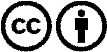 Распространение и переработка желательно с указанием названия! При этом материал не может быть представлен вне контекста. Учреждения, финансируемые за счет государственных средств, не могут пользоваться ими без консультации. Нарушения могут преследоваться по закону.